.................................................................................... ANA BİLİM DALI BAŞKANLIĞINA	Ana Bilim Dalınız ........................................................................................................numaralı Yüksek Lisans/Doktora programı öğrencisiyim. ........................................................................................................ Üniversitesi ...................................................................Enstitüsü .................................................................................... Ana Bilim -Bilim Dalından aşağıda kodu, adı ve kredisi belirtilen dersleri ....................................... eğitim-öğretim yılı ........................ yarıyılında almak istiyorum.	Gereğini arz ederim.																					 ........./........./20......																			............................................											  (Ad, Soyad, İmza)Adres:		.......................................................................................................................		.......................................................................................................................		.......................................................................................................................		.......................................................................................................................Telefon: 	Ev:.................................................................................................................		İş:..................................................................................................................		Cep:..............................................................................................................E-posta:	.........................................................@..........................................................Alınması İstenilen Dersler :DANIŞMAN GÖRÜŞÜ	Danışmanlığını yürüttüğüm ...............................................................................’ın yukarıda belirtilen dersleri .....................................................................................Üniversitesi................................................................................... Enstitüsünden almasının Lisansüstü Eğitim Enstitüsü’ne önerilmesi tarafımca uygun görülmüştür.																								        ......../........./20......  									………........................................................									            (Unvan, Ad, Soyad, İmza)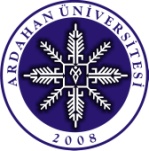 T.C.ARDAHAN ÜNİVERSİTESİLisansüstü Eğitim Enstitüsü MüdürlüğüDİĞER ENSTİTÜ/YÜKSEKÖĞRETİM KURUMLARINDAN DERS ALMA DİLEKÇESİKoduAdıKredisi